Is this gender discrimination? The manager responds, “How could there be gender discrimination when half of the employees laid off were female and half were male?” What additional information do you need to evaluate this statement?How can you use a simulation to investigate the gender discrimination claim? Detail a process that could be used.Perform one repetition of the simulation. Proportion of females in sample =  _______Add your proportion to the class dotplot. Copy below. 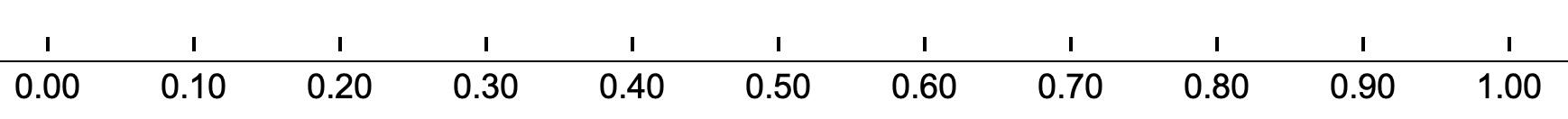 What percentage of the dots represent half or more females being laid off?Interpret this percentage in context. Do you have convincing evidence of gender discrimination? Explain. Significance Tests: The BasicsCheck Your UnderstandingFactinate.com claims that 84% of teenagers think highly of their mother. To investigate this claim, a school psychologist selects a random sample of 150 teenagers and finds that 135 think highly of their mother. Do these data provide convincing evidence that the true proportion of teens who think highly of their mother is greater than 0.84?State appropriate hypotheses for performing a significance test. Be sure to define the parameter of interest.The school psychologist performed the significance test and obtained a P-value of 0.0225. Explain what it would mean for the null hypothesis to be true in this setting. Interpret the P-value.What conclusion would you make at the α = 0.05 level?